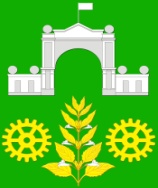 АДМИНИСТРАЦИЯ ВИМОВСКОГО СЕЛЬСКОГО ПОСЕЛЕНИЯ УСТЬ-ЛАБИНСКОГО РАЙОНАПОСТАНОВЛЕНИЕот 25.02.2020 года                                                                          №  25поселок ВимовецОб утверждении комиссии по увековечения памяти лиц, имеющих выдающиеся достижения и (или) особые заслуги перед муниципальным образованием Вимовского сельского поселения Усть-Лабинского района, а также исторических событий            В соответствии с Порядок увековечения памяти лиц, имеющих выдающиеся достижения и (или) особые заслуги перед муниципальным образованием Вимовского сельского поселения Усть-Лабинского района, а также исторических событий, утвержденное решением Совета Вимовского сельского поселения Усть-Лабинского района от 20.02.2020 года № 3 (протокол № 12) «Об утверждении Порядка увековечения памяти лиц, имеющих выдающиеся достижения и (или) особые заслуги перед муниципальным образованием Вимовского сельского поселения Усть-Лабинского района, а также исторических событий» и руководствуясь уставом Вимовского сельского поселения Усть-Лабинского района, постановляю:        1. Утвердить Положение о комиссии по увековечения памяти лиц, имеющих выдающиеся достижения и (или) особые заслуги перед муниципальным образованием Вимовского сельского поселения Усть-Лабинского района, а также исторических событий, согласно приложению № 1.      2. Утвердить состав комиссии по увековечения памяти лиц, имеющих выдающиеся достижения и (или) особые заслуги перед муниципальным образованием Вимовского сельского поселения Усть-Лабинского района, а также исторических событий, согласно приложению № 2.3. Контроль за исполнением настоящего постановления возложить на главу Вимовского сельского поселения Усть-Лабинского района Жилякову И.В.4. Общему отделу администрации Вимовского сельского поселения Усть-Лабинского района (Зозуля) обнародовать настоящее постановление.5. Постановления вступает в силу со дня его подписания.
ГлаваВимовского сельскогопоселения Усть-Лабинского района                                             И.В. ЖиляковаПриложение N 1
к постановлению
администрации Вимовского сельскогопоселения Усть-Лабинского районаот 25.02.2020 года № 25Положение по  увековечения памяти лиц, имеющих выдающиеся достижения и (или) особые заслуги перед муниципальным образованием Вимовского сельского поселения Усть-Лабинского района, а также исторических событий1. Общие положения1.1. Комиссия по увековечения памяти лиц, имеющих выдающиеся достижения и (или) особые заслуги перед муниципальным образованием Вимовского сельского поселения Усть-Лабинского района, а также исторических событий (далее - Комиссия) создана для рассмотрения вопросов по увековечения памяти лиц, имеющих выдающиеся достижения и (или) особые заслуги перед муниципальным образованием Вимовского сельского поселения Усть-Лабинского района, а также исторических событий.1.2. Комиссия в своей деятельности руководствуется Конституцией Российской Федерации, законодательством Российской Федерации и Краснодарского края, Порядком увековечения памяти лиц, имеющих выдающиеся достижения и (или) особые заслуги перед муниципальным образованием Вимовского сельского поселения Усть-Лабинского района, а также исторических событий, утвержденное решением Совета Вимовского сельского поселения Усть-Лабинского района от 20.02.2020 года № 3 (протокол № 12) «Об утверждении Порядка увековечения памяти лиц, имеющих выдающиеся достижения и (или) особые заслуги перед муниципальным образованием Вимовского сельского поселения Усть-Лабинского района, а также исторических событий», муниципальными правовыми актами Вимовского сельского поселения Усть-Лабинского района и настоящим Положением.2. Задачи Комиссии        Организация работы, связанной с подготовкой предложений увековечения памяти лиц, имеющих выдающиеся достижения и (или) особые заслуги перед муниципальным образованием Вимовского сельского поселения Усть-Лабинского района, а также исторических событий.3. Функции Комиссии
       3.1. Рассмотрение ходатайств органов государственной власти и органов местного самоуправления, юридических лиц, общественных объединений.
       3.2. Рассмотрение ходатайств о присвоении имен выдающихся личностей и знаменитых земляков муниципальным предприятиям и организациям Вимовского сельского поселения Усть-Лабинского района.      3.3. Рассмотрение вопросов об установке (демонтаже) мемориальных досок, памятников и других памятных знаков на территории Вимовского сельского поселения Усть-Лабинского района.      3.4. Рассмотрение вопросов о наименовании, переименовании улиц, бульваров, проспектов, площадей, переулков, проездов, а также других объектов на территории Вимовского сельского поселения Усть-Лабинского района.     3.5. Подготовка решений-рекомендаций об увековечении памяти выдающихся личностей, исторических событий, наименовании улиц и других городских объектов для рассмотрения депутатами Совета Вимовского сельского поселения Усть-Лабинского района.4. Права КомиссииКомиссия имеет право:     4.1. Запрашивать и получать в установленном порядке необходимые для работы Комиссии информацию, документацию и материалы в соответствии с ее компетенцией.    4.2. Принимать и отклонять предложения, ходатайства по вопросам увековечения памяти выдающихся личностей, исторических событий, наименования улиц и других городских объектов.    4.3. Приглашать представителей заинтересованных органов и различных организаций Вимовского сельского поселения Усть-Лабинского района, заслушивать информации, предложения по рассматриваемым вопросам.    4.4. Создавать в установленном порядке рабочие группы, привлекать экспертов, консультантов для участия в работе Комиссии.5. Организация работы Комиссии     5.1. Руководство деятельностью Комиссии осуществляет председатель Комиссии, а в его отсутствие - заместитель председателя Комиссии.     5.2. Заседание Комиссии является правомочным при участии в нем не менее половины состава Комиссии.    5.3. Периодичность заседаний определяется председателем Комиссии, исходя из поступивших предложений и ходатайств о рассмотрении вопросов, отнесенных к компетенции Комиссии.    5.4. Подготовку заседаний Комиссии обеспечивает секретарь Комиссии.    5.5. Члены Комиссии участвуют в заседаниях Комиссии лично без права передоверия.     5.6. Комиссия принимает решения по рассматриваемым вопросам путем открытого голосования простым большинством голосов от числа присутствующих. В случае равенства голосов при принятии решения голос председателя Комиссии является решающим.     5.7. Итоги каждого заседания оформляются протоколом, который подписывается председателем и секретарем Комиссии.     5.8. Председатель Комиссии:5.8.1. Распределяет обязанности между членами Комиссии.5.8.2. Снимает с обсуждения вопросы, не касающиеся повестки дня.5.8.3. Дает поручения членам Комиссии для подготовки документов, материалов, выполнения отдельных заданий, связанных с деятельностью Комиссии.5.8.4. Назначает время и дату проведения очередного заседания Комиссии.5.8.5. Обобщает внесенные замечания, предложения членов Комиссии.5.9. Члены Комиссии:5.9.1. Участвуют в обсуждении рассматриваемых вопросов на заседаниях Комиссии и голосовании.      5.9.2. Вносят замечания, предложения и дополнения, касающиеся рассматриваемых вопросов, в письменном или устном виде.     5.9.3. Высказывают особое мнение с обязательным внесением его в протокол заседания.5.10. Секретарь Комиссии:5.10.1. Осуществляет подготовку материалов для заседания Комиссии.5.10.2. Извещает всех членов Комиссии о дате очередного (внеочередного) заседания Комиссии телефонограммой не менее чем за 2 дня до начала заседания.5.10.3. Осуществляет прием предложений заинтересованных лиц.5.10.4. Ведет протокол заседания Комиссии.5.10.5. Представляет протокол для подписания председательствующему Комиссии в течение трех дней после проведенного заседания.5.10.6. По итогам протокола заседания Комиссии в течение трех дней готовит решение-рекомендацию для дальнейшего рассмотрения Советом Вимовского сельского поселения Усть-Лабинского района и информирует заявителя о решении, принятом Комиссией.ГлаваВимовского сельскогопоселения Усть-Лабинского района                                             И.В. ЖиляковаПриложение № 2
к постановлению
администрации Вимовского сельскогопоселения Усть-Лабинского районаот 25.02.2020 года № 25Состав комиссиипо  увековечения памяти лиц,имеющих выдающиеся достижения и (или) особые заслуги передмуниципальным образованием Вимовского сельского поселения Усть-Лабинского района, а также исторических событийГлаваВимовского сельскогопоселения Усть-Лабинского района                                             И.В. ЖиляковаЖилякова Ирина Валентиновна-Глава Вимовского сельского поселения Усть-Лабинского района, председатель комиссииЗозуля Мария Ростиславовна-главный специалист общего отдела администрации Вимовского сельского поселения Усть-Лабинского района, заместитель председателя комиссииУстюгова Татьяна Алексеевна-главный специалист юридического отдела администрации Вимовского сельского поселения Усть-Лабинского района, секретарь комиссииЧлены комиссииКлыкова Наталья Владимировна-начальник финансового отдела администрации Вимовского сельского поселения Усть-Лабинского районаСоловьева Наталья Олеговна-специалист 2 категории общего отдела администрации Вимовского сельского поселения Усть-Лабинского районаМаркова Галина Борисовна-директор МБУК «КДЦ «Центральная районная библиотека муниципального образования» Вимовского сельского поселения Усть-Лабинского района» (по согласованию)Титова Ольга Вячеславовна-депутат Совета Вимовского сельского поселения Усть-Лабинского района (по согласованию)Вислова Ольга Анатольевна-депутат Совета Вимовского сельского поселения Усть-Лабинского района (по согласованию)Попова Антонина Николаевна-председатель Совета ветеранов Вимовского сельского поселения Усть-Лабинского района (по согласованию)